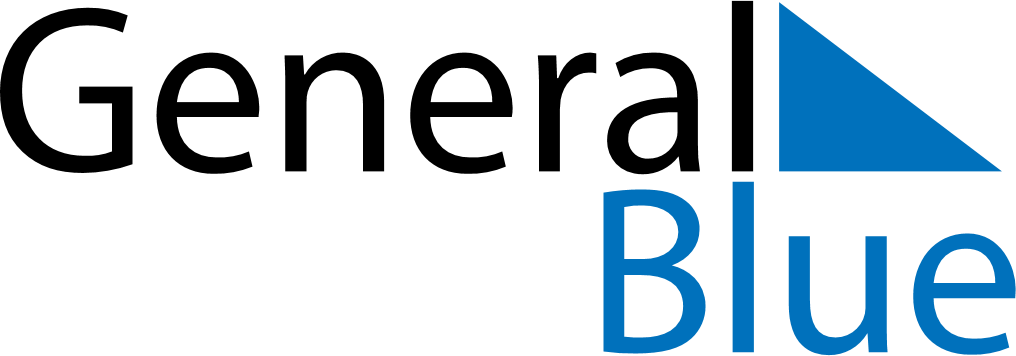 November 2024November 2024November 2024November 2024November 2024November 2024Gjocaj, Elbasan County, AlbaniaGjocaj, Elbasan County, AlbaniaGjocaj, Elbasan County, AlbaniaGjocaj, Elbasan County, AlbaniaGjocaj, Elbasan County, AlbaniaGjocaj, Elbasan County, AlbaniaSunday Monday Tuesday Wednesday Thursday Friday Saturday 1 2 Sunrise: 6:12 AM Sunset: 4:37 PM Daylight: 10 hours and 25 minutes. Sunrise: 6:13 AM Sunset: 4:36 PM Daylight: 10 hours and 22 minutes. 3 4 5 6 7 8 9 Sunrise: 6:14 AM Sunset: 4:34 PM Daylight: 10 hours and 20 minutes. Sunrise: 6:15 AM Sunset: 4:33 PM Daylight: 10 hours and 18 minutes. Sunrise: 6:16 AM Sunset: 4:32 PM Daylight: 10 hours and 15 minutes. Sunrise: 6:17 AM Sunset: 4:31 PM Daylight: 10 hours and 13 minutes. Sunrise: 6:19 AM Sunset: 4:30 PM Daylight: 10 hours and 11 minutes. Sunrise: 6:20 AM Sunset: 4:29 PM Daylight: 10 hours and 8 minutes. Sunrise: 6:21 AM Sunset: 4:28 PM Daylight: 10 hours and 6 minutes. 10 11 12 13 14 15 16 Sunrise: 6:22 AM Sunset: 4:27 PM Daylight: 10 hours and 4 minutes. Sunrise: 6:23 AM Sunset: 4:26 PM Daylight: 10 hours and 2 minutes. Sunrise: 6:25 AM Sunset: 4:25 PM Daylight: 10 hours and 0 minutes. Sunrise: 6:26 AM Sunset: 4:24 PM Daylight: 9 hours and 58 minutes. Sunrise: 6:27 AM Sunset: 4:23 PM Daylight: 9 hours and 55 minutes. Sunrise: 6:28 AM Sunset: 4:22 PM Daylight: 9 hours and 53 minutes. Sunrise: 6:29 AM Sunset: 4:21 PM Daylight: 9 hours and 51 minutes. 17 18 19 20 21 22 23 Sunrise: 6:31 AM Sunset: 4:20 PM Daylight: 9 hours and 49 minutes. Sunrise: 6:32 AM Sunset: 4:20 PM Daylight: 9 hours and 47 minutes. Sunrise: 6:33 AM Sunset: 4:19 PM Daylight: 9 hours and 46 minutes. Sunrise: 6:34 AM Sunset: 4:18 PM Daylight: 9 hours and 44 minutes. Sunrise: 6:35 AM Sunset: 4:18 PM Daylight: 9 hours and 42 minutes. Sunrise: 6:36 AM Sunset: 4:17 PM Daylight: 9 hours and 40 minutes. Sunrise: 6:38 AM Sunset: 4:16 PM Daylight: 9 hours and 38 minutes. 24 25 26 27 28 29 30 Sunrise: 6:39 AM Sunset: 4:16 PM Daylight: 9 hours and 37 minutes. Sunrise: 6:40 AM Sunset: 4:15 PM Daylight: 9 hours and 35 minutes. Sunrise: 6:41 AM Sunset: 4:15 PM Daylight: 9 hours and 34 minutes. Sunrise: 6:42 AM Sunset: 4:14 PM Daylight: 9 hours and 32 minutes. Sunrise: 6:43 AM Sunset: 4:14 PM Daylight: 9 hours and 30 minutes. Sunrise: 6:44 AM Sunset: 4:14 PM Daylight: 9 hours and 29 minutes. Sunrise: 6:45 AM Sunset: 4:13 PM Daylight: 9 hours and 28 minutes. 